 О признании утратившими силу постановлениий администрации сельского поселения «Щельяюр» В соответствии с Уставом муниципального образования сельского поселения «Щельяюр», администрация сельского поселения «Щельяюр» ПОСТАНОВЛЯЕТ:1.	Признать      утратившими      силу      следующие     постановления администрации сельского поселения «Щельяюр»:- постановление администрации сельского поселения «Щельяюр» № 4 от 20.01 2012г «ОБ УТВЕРЖДЕНИИ АДМИНИСТРАТИВНОГО РЕГЛАМЕНТА   ПО ПРЕДОСТАВЛЕНИЮ МУНИЦИПАЛЬНОЙ УСЛУГИ  ПО ВЫДАЧЕ РАЗРЕШЕНИЯ НА ВЫВОЗ ТЕЛА УМЕРШЕГО»- постановление администрации сельского поселения «Щельяюр» № 5 от 20.01 2012г «ОБ УТВЕРЖДЕНИИ АДМИНИСТРАТИВНОГО РЕГЛАМЕНТА ПО ПРЕДОСТАВЛЕНИЮ МУНИЦИПАЛЬНОЙ УСЛУГИ ПО ВЫДАЧЕ РАЗРЕШЕНИЯ ВСТУПИТЬ В БРАК ЛИЦАМ, ДОСТИГШИМ ВОЗРАСТА 16 ЛЕТ»- постановление администрации сельского поселения «Щельяюр» №6 от 20.01 2012г «ОБ УТВЕРЖДЕНИИ АДМИНИСТРАТИВНОГО РЕГЛАМЕНТА ПО ПРЕДОСТАВЛЕНИЮ МУНИЦИПАЛЬНОЙ УСЛУГИ ПО ПРИСВОЕНИЮ АДРЕСА ОБЪЕКТУ НЕДВИЖЕМОСТИ»- постановление администрации сельского поселения «Щельяюр» № 7 от 20.01 2012г «ОБ УТВЕРЖДЕНИИ АДМИНИСТРАТИВНОГО РЕГЛАМЕНТА ПО ПРЕДОСТАВЛЕНИЮ МУНИЦИПАЛЬНОЙ УСЛУГИ ПО ПОСТАНОВКЕ НА УЧЕТ ГРАЖДАН В КАЧЕСТВЕ НУЖДАЮЩИХСЯ В ЖИЛЫХ ПОМЕЩЕНИЯХ, ПРЕДОСТАВЛЯЕМЫХ ИЗ МУНИЦИПАЛЬНОГО ЖИЛОГО ФОНДА ПО ДОГОВОРАМ СОЦИАЛЬНОГО НАЙМА»- постановление администрации сельского поселения «Щельяюр» №8 от 20.01 2012г «ОБ УТВЕРЖДЕНИИ АДМИНИСТРАТИВНОГО РЕГЛАМЕНТА ПО ПРЕДОСТАВЛЕНИЮ МУНИЦИПАЛЬНОЙ УСЛУГИ ПО ОФОРМЛЕНИЮ ДОКУМЕНТОВ ПО ОБМЕНУ ЖИЛЫМИ ПОМЕЩЕНИЯМИ»- постановление администрации сельского поселения «Щельяюр» №9 от 20.01 2012г «ОБ УТВЕРЖДЕНИИ АДМИНИСТРАТИВНОГО РЕГЛАМЕНТА ПО ПРЕДОСТАВЛЕНИЮ МУНИЦИПАЛЬНОЙ УСЛУГИ ПО ПРЕДОСТАВЛЕНИЮ ГРАЖДАНАМ И ЮРИДИЧЕСКИМ ЛИЦАМ ВЫПИСОК ИЗ РЕЕСТРА МУНИЦИПАЛЬНОЙ СОБСТВЕННОСТИ СЕЛЬСКОГО ПОСЕЛЕНИЯ «ЩЕЛЬЯЮР»- постановление администрации сельского поселения «Щельяюр» №11 от 20.01 2012г «ОБ УТВЕРЖДЕНИИ АДМИНИСТРАТИВНОГО РЕГЛАМЕНТА ПО ПРЕДОСТАВЛЕНИЮ МУНИЦИПАЛЬНОЙ УСЛУГИ ПО ВЫДАЧЕ СПРАВОК, КОПИЙ, ВЫПИСОК И АКТОВ ИЗ ПОХОЗЯЙСТВЕННЫХ КНИГ ПО ЗАПРОСАМ ФИЗИЧЕСКИХ ЛИЦ»- постановление администрации сельского поселения «Щельяюр» №13 от 20.01 2012г «ОБ УТВЕРЖДЕНИИ АДМИНИСТРАТИВНОГО РЕГЛАМЕНТА  ПО ПРЕДОСТАВЛЕНИЮ МУНИЦИПАЛЬНОЙ УСЛУГИ  ПО ВЫДАЧЕ РАЗРЕШЕНИЯ НА СТРОИТЕЛЬСТВО,  РЕКОНСТРУКЦИЮ И КАПИТАЛЬНЫЙ РЕМОНТ ОБЪЕКТОВ КАПИТАЛЬНОГО СТРОИТЕЛЬСТВА В СЛУЧАЯХ, ПРЕДУСМОТРЕННЫХ ГРАДОСТРОИТЕЛЬНЫМ КОДЕКСОМ РОССИЙСКОЙ ФЕДЕРАЦИИ»- постановление администрации сельского поселения «Щельяюр» № 14 от 20.01 2012г «ОБ УТВЕРЖДЕНИИ АДМИНИСТРАТИВНОГО РЕГЛАМЕНТА  ПО ПРЕДОСТАВЛЕНИЮ МУНИЦИПАЛЬНОЙ УСЛУГИ ПО ВЫДАЧЕ РАЗРЕШЕНИЯ НА ВВОД В ЭКСПЛУАТАЦИЮ ОБЪЕКТОВ КАПИТАЛЬНОГО СТРОИТЕЛЬСТВА В СЛУЧАЯХ,  ПРЕДУСМОТРЕННЫХ ГРАДОСТРОИТЕЛЬНЫМ КОДЕКСОМ РОССИЙСКОЙ ФЕДЕРАЦИИ»- постановление администрации сельского поселения «Щельяюр» №29 от 26.06 2012г «Об утверждении Административного  регламента предоставления муниципальной услуги по оформлению разрешения на вселение членов семьи нанимателя и иных граждан в муниципальные жилые помещения»- постановление администрации сельского поселения «Щельяюр» №30 от 26.06 2012г «Об утверждении Административного  регламента предоставления муниципальной услуги по предоставлению гражданам по договорам социального найма жилых помещений муниципального жилищного фонда»- постановление администрации сельского поселения «Щельяюр» № 31 от 26.06 2012г «Об утверждении Административного  регламента предоставления муниципальной услуги по передаче жилых помещений, находящихся в муниципальной собственности, в  собственность граждан»- постановление администрации сельского поселения «Щельяюр» №32 от 26.06. 2012г «Об утверждении Административного  регламента предоставления муниципальной услуги по предоставлению гражданам по договорам найма жилых помещений специализированного муниципального жилищного фонда»- постановление администрации сельского поселения «Щельяюр» №36 от 20.01 2012г «Об утверждении Административного  регламента по предоставлению муниципальной услуги по передаче муниципального имущества в аренду»- постановление администрации сельского поселения «Щельяюр» № 37 от 20.01 2012г «Об утверждении Административного  регламента по предоставлению муниципальной услуги по передаче муниципального имущества в безвозмездное пользование»2.	Настоящее постановление вступает в силу со дня его официального
обнародования.Глава сельского поселения «Щельяюр»	О.В. Хозяинов«Щельяюр» сикт овмöдчöминса администрация Администрациясельского поселения«Щельяюр»ШУÖМШУÖМШУÖМШУÖМПОСТАНОВЛЕНИЕ ПОСТАНОВЛЕНИЕ ПОСТАНОВЛЕНИЕ ПОСТАНОВЛЕНИЕ от 23 декабря 2014 года	№(Республика Коми, Ижемский район, п. Щельяюр)от 23 декабря 2014 года	№(Республика Коми, Ижемский район, п. Щельяюр)№ 37      № 37      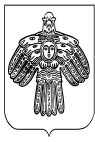 